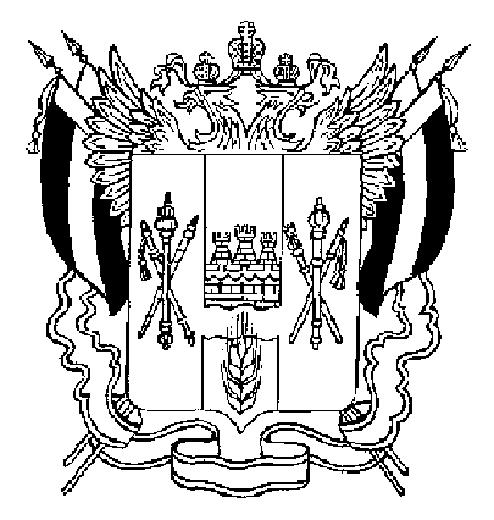 АДМИНИСТРАЦИЯВЕСЁЛОВСКОГО СЕЛЬСКОГО ПОСЕЛЕНИЯВЕСЁЛОВСКОГО РАЙОНА РОСТОВСКОЙ ОБЛАСТИ______________________________________________________________________                                                  ПОСТАНОВЛЕНИЕ24 октября 2019 года                         № 209                                    п. Веселый     Об утверждении отчета об исполнении плана реализации муниципальной программыВеселовского сельского поселения «Развитие сельского хозяйства и регулирование рынков сельскохозяйственной продукции, сырья и продовольствия» за 9 месяцев 2019 года.                     В соответствии с постановлением Администрации Весёловского сельского поселения от 08.02.2018 года № 29 «Об утверждении порядка разработки, реализации и оценке эффективности муниципальных программ Веселовского сельского поселения», руководствуясь Уставом Веселовского сельского поселения, администрация Веселовского сельского поселения постановляет:       1. Утвердить отчет об исполнении плана  реализации  по муниципальной  программе Веселовского сельского поселения «Развитие сельского хозяйства  и регулирование рынков сельскохозяйственной продукции, сырья и продовольствия» за 9 месяцев 2019 года, утвержденного распоряжением Администрации Веселовского сельского поселения от 24.12.2018 № 172 «Об утверждении плана реализации муниципальной программы Веселовского сельского поселения «Развитие сельского хозяйства и регулирование рынков сельскохозяйственной продукции, сырья и продовольствия» на 2019» год согласно приложению к настоящему постановлению.2. Постановление вступает в силу с момента обнародования.3. Контроль за выполнением постановления возлагаю на себя.Глава Администрации Веселовского сельского поселения                                                    А.Н.Ищенко	                                                                                                              Приложение к постановлениюАдминистрации Веселовского сельского поселения от 24.10.2019г. № 209  Отчет об исполнении плана  реализации муниципальной программы Веселовского сельского поселения «Развитие сельского хозяйства  и регулирование рынков сельскохозяйственной продукции, сырья и продовольствия» за  9 месяцев 2019 года. п/пНаименование основного мероприятия, контрольного события программыОтветственный 
 исполнитель  
  (заместитель руководителя ОИВ/ФИО)Результат реализации мероприятия (краткое описание)Фактическая дата начала   
реализации 
мероприятияФактическая дата окончания реализации  
мероприятия, наступления  
контрольного событияРасходы бюджета на реализацию муниципальной      
программы, тыс. руб.Расходы бюджета на реализацию муниципальной      
программы, тыс. руб.Заключено   
контрактов на отчетную дату, тыс. руб.   
<1> п/пНаименование основного мероприятия, контрольного события программыОтветственный 
 исполнитель  
  (заместитель руководителя ОИВ/ФИО)Результат реализации мероприятия (краткое описание)Фактическая дата начала   
реализации 
мероприятияФактическая дата окончания реализации  
мероприятия, наступления  
контрольного событияПредусмотрено муниципальной программойфакт на отчетную дату <1>Заключено   
контрактов на отчетную дату, тыс. руб.   
<1>1223456781Подпрограмма 1 «Устойчивое развитие  территории Веселовского сельского поселения на 2014 – 2017 годы и на период до 2020 года»Подпрограмма 1 «Устойчивое развитие  территории Веселовского сельского поселения на 2014 – 2017 годы и на период до 2020 года»Подпрограмма 1 «Устойчивое развитие  территории Веселовского сельского поселения на 2014 – 2017 годы и на период до 2020 года»Подпрограмма 1 «Устойчивое развитие  территории Веселовского сельского поселения на 2014 – 2017 годы и на период до 2020 года»Подпрограмма 1 «Устойчивое развитие  территории Веселовского сельского поселения на 2014 – 2017 годы и на период до 2020 года»Подпрограмма 1 «Устойчивое развитие  территории Веселовского сельского поселения на 2014 – 2017 годы и на период до 2020 года»Подпрограмма 1 «Устойчивое развитие  территории Веселовского сельского поселения на 2014 – 2017 годы и на период до 2020 года»Подпрограмма 1 «Устойчивое развитие  территории Веселовского сельского поселения на 2014 – 2017 годы и на период до 2020 года»1.1    Проектирование и строительство инженерных коммуникаций п. Веселый  Начальник сектора строительства, ЖКХ, земельных и имущественных отношенийВ.И.Вертепа01.01.201931.12.20190,00,00,0